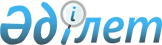 Изменения и дополнения в Инструкцию "О порядке представления, рассмотрения и утверждения проектов цен и тарифов на продукцию и услуги хозяйствующих субъектов - естественных монополистов" ~V960219
					
			Утративший силу
			
			
		
					Утверждены приказом Министра экономики и торговли Республики Казахстан от 5 сентября 1997 г. N 162. Зарегистрированы в Министерстве юстиции Республики Казахстан 7.10.1997г. за N 54. Утратили силу - приказом Комитета РК по регулированию естественных монополий и защите конкуренции от 19 августа 1998 г. N 03-4 ОД ~V980644

      В п. 2.2.: во втором абзаце слова "Государственным комитетом Республики Казахстан по ценовой и антимонопольной политике" заменить на слова "Министерством экономики и торговли Республики Казахстан", в третьем абзаце слово "комитетами" - на слово "управление". 

      Изложить в другой редакции п.2.3.: 

      "Проекты цен рассматриваются на Комиссии по вопросам регулирования цен Министерства экономики и торговли Республики Казахстан (коллегии) и утверждаются приказом Министра (приказом (постановлением) территориальных управлений).". 

      В п.2.5. в первом и третьем абзацах слова "по ценовой и антимонопольной политике" заменить на слова "уполномоченные утверждать цены". 

      В п.2.6. во втором абзаце слова "Государственного комитета по ценовой и антимонопольной политике" заменить на слова "Министерства экономики и торговли Республики Казахстан"; в третьем абзаце слово "комитеты" - на слово "управления"; в четвертом абзаце слово "комитетов" - на слово "управлений". 

      Изложить в следующей редакции: 

      п.2.7.: "В случаях, когда органами, уполномоченными утверждать цены и тарифы, вносятся изменения в их уровень, разногласия рассматриваются с участием министерств, ведомств, хозяйствующих субъектов, представивших проекты цен и тарифов. Одновременно проводятся публичные слушания предлагаемого уровня цен и тарифов с привлечением потребителей продукции: Союза промышленников, Общества по защите прав потребителей и других заинтересованных лиц. Органы, уполномоченные устанавливать цены, принимают окончательное решение по уровню цен." 

      п.3.2. абзацы 5, 6, 7, 8: 

      "- расчет влияния изменения цен на объем продукции (услуг) и доход (прибыль) (форма 3); 

      - бухгалтерский баланс организации за предыдущий период; 

      - отчет об использовании дохода (прибыли); 

      - отчет о результатах финансово-хозяйственной деятельности за предыдущий период (квартал) и ожидаемые за отчетный квартал." 

      п.3.3. абзац 3: "- отчет об использовании дохода (прибыли)." 

      п.4.1.: 

      абзац 1: "При рассмотрении проектов цен необходимо руководствоваться Стандартами бухгалтерского учета, утвержденными Национальной комиссией Республики Казахстан по бухгалтерскому учету, также Особым порядком формирования цен на продукцию (работы, услуги), производимую и реализуемую хозяйствующими субъектами- естественными монополистами, утвержденным Государственным комитетом Республики Казахстан по ценовой и антимонопольной политике." 

      абзац 5: "проверить расчет расходов на оплату труда, размер должностных окладов работников управленческого персонала, их соответствие действующим положениям по оплате труда, сравнить проектируемые расходы на оплату труда с фактическими за предыдущий (или отчетный) период, а также с среднеотраслевой заработной платой; 

      дополнить абзацем следующего содержания: "В отраслях с сезонными колебаниями объемов производства при установлении цен принимаются данные в расчете на год." 

      п.4.2.: "При определении уровня дохода (прибыли) должны учитываться необходимые средства для уплаты налогов и платежей,предусмотренных законодательством, и для развития отрасли(хозяйствующего субъекта). При этом, следует обратить внимание напричины отклонения фактического уровня дохода (прибыли) отрасчетного, принятого при установлении цен и тарифов ранее, а такжеего использование по направлениям."     Изменить содержание форм 1 и 2, Приложения 3 к форме 1 согласноПриложениям.                                            Форма 1____________________________ (министерство, ведомство)___________________________________________________________________    (объединение (предприятие)-изготовитель, город, N телефона)                            КАЛЬКУЛЯЦИЯ          на ____________________________________________                  (наименование продукции (услуг))     Действующая цена, тенге ___________________________     Дата утверждения "___" _______________ 199 ____ г.     Калькуляционная единица ___________________________                                                 (в тенге и тиынах)--------------------------------------------------------------------    Наименование статей   ! Фактически  !Оперативные !Проектируемые    затрат и              !за предыдущий!данные за   !данные для    других показателей    !период       !отчетный    !расчета                          !(квартал)    !квартал     ! цены--------------------------------------------------------------------А. Прямые затратыI. Материальные затраты1. Сырье и материалы2. Покупные изделия и   полуфабрикаты3. Вспомогательные материалы4. Топливо на   технологические цели5. Энергия на   технологические целиII. Затраты на оплату труда6. Основная заработная   плата производственных   рабочих   в том числе доплаты   (премии)7. Дополнительная   заработная плата   производственных рабочих8. Отчисления на социальное   страхование9. Отчисления в Фонд   содействия занятости Б. Прочие производственные    затраты10. Накладные расходы    (затраты, непосредственно    связанные с производством    продукции)11. Итого производственная    себестоимость В. Расходы периода12. Общие и административные    расходы (эатраты,    связанные с управлением    и организацией    производства)13. Отчисления в дорожный    фонд14. Расходы по реализации    (сбыту) продукции15. Всего расходов Г. Доход16. Доход (прибыль)17. Цена предприятия    Справочно: - Рентабельность к   себестоимости, в % - Выпуск продукции (услуг)   в натуральном выражении - Удельный вес данной   продукции (услуг)   в общем объеме предприятия   Начальник планового отдела   Главный бухгалтер   Директор                   Указания к заполнению формы 1 

       Калькуляции себестоимости продукции составляются в соответствии со Стандартами бухгалтерского учета с приложением расшифровки материальных, трудовых и прочих затрат. С учетом отраслевых особенностей и особенностей технологии производства продукции и оказания услуг форма 1 и приложения к ней могут быть изменены по согласованию с органом, утверждающим цены. 

      Расшифровки материальных, трудовых и прочих затрат составляются к проектируемой калькуляции себестоимости продукции (услуг), накоторую устанавливается цена.     В тех случаях, когда продукция (услуги) производится нанескольких предприятиях, калькуляции себестоимости представляются покаждому предприятию.     При значительных отклонениях проектируемых затрат по сравнениюс отчетными (нормативными) данными в объяснительной запискеуказывается причина, за счет чего произошли эти изменения.                                         Приложение 3 к форме 1                            Расшифровка                         накладных расходов                                                           (в тенге)--------------------------------------------------------------------                            !      В целом по предприятию       Статьи расходов      !---------------------------------------                            !Фактически   !Оперативные!Проектируемые                            !за предыдущий!данные за  !данные                            !период       !отчетный   !для расчета                            !(квартал)    !квартал    !цены--------------------------------------------------------------------Накладные расходы:........................................................................................................Итого:Принятая база распределениядля расчета на единицупродукции:___________________________Накладные расходы в %% кбазе распределенияНачальник планового отделаГлавный бухгалтер                                         Приложение 4 к форме 1                            Расшифровка                 общих и административных расходов                                                          (в тенге)--------------------------------------------------------------------                            !      В целом по предприятию       Статьи расходов      !---------------------------------------                            !Фактически   !Оперативные!Проектируемые                            !за предыдущий!данные за  !данные для                            !период       !отчетный   !расчета цены                            !(квартал)    ! квартал   !--------------------------------------------------------------------Общие и административныерасходы:................................................................................................................Итого:Принятая база распределениядля расчета на единицупродукции:---------------------------Общие и административныерасходы в %% к базераспределенияНачальник планового отделаглавный бухгалтер                                            Форма 2____________________________(министерство, ведомство)____________________________(предприятие, организация)                    СМЕТА ЗАТРАТ НА ПРОИЗВОДСТВО                                                      (в тыс.тенге)--------------------------------------------------------------------                           !        В целом по предприятию    Наименование статей    !----------------------------------------     затрат *) и           !Фактически   !Оперативные !Проектируемые    других показателей     !за предыдущий!данные за   !данные для                           !период       !отчетный    !расчета                           !(квартал)    !квартал     !цены--------------------------------------------------------------------1. Сырье и материалы2. Топливо3. Энергия4. Заработная плата5. Отчисления на социальное   страхование6. Амортизация основных   фондов7. Прочие расходы **)Итого затрат на производство   Справочно:   Стоимость реализованной   продукции в действующих   ценах   Доход (прибыль)   Фонд оплаты труда   в том числе   производственных рабочих   Общая численность, чел.   в том числе   производственных рабочих   Стоимость основных   производственных фондов   Рентабельность, в %,   к себестоимости   к стоимости   производственных фондов------------------------------     *) Наименование статей затрат указывается с учетом отраслевыхособенностей.     **) Составляется полная расшифровка расходов, включенных в этустатью.     Начальник планового отдела     Главный бухгалтер
					© 2012. РГП на ПХВ «Институт законодательства и правовой информации Республики Казахстан» Министерства юстиции Республики Казахстан
				